Yasser Abd el Aziz, 4th level student (Helwan University) won with his team the third place at NYUAD Hackathon April 2015,Newyork University (Abu Dhabi Branch). More than 150 students participate at the hackathon from over 20 countries.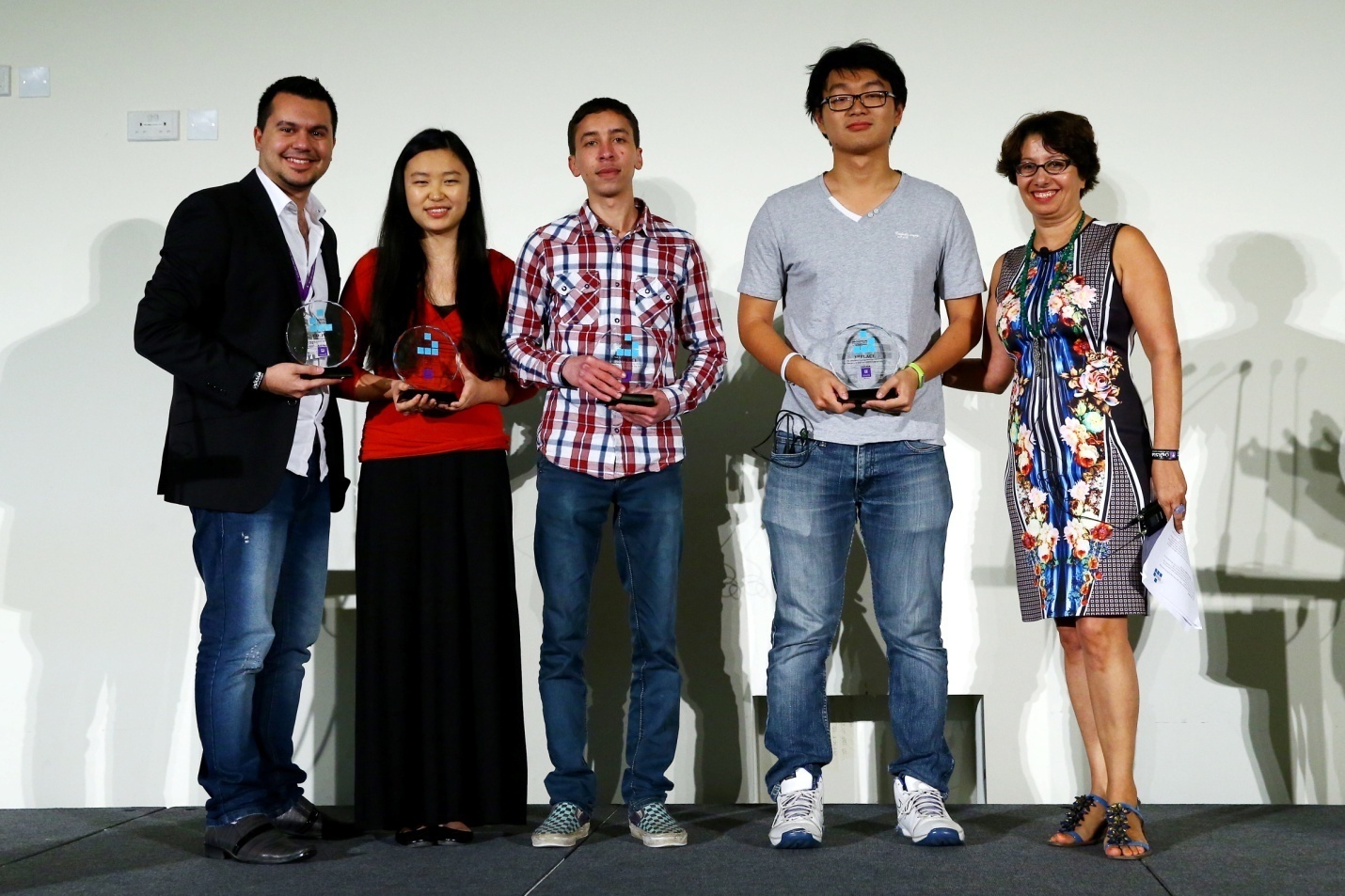 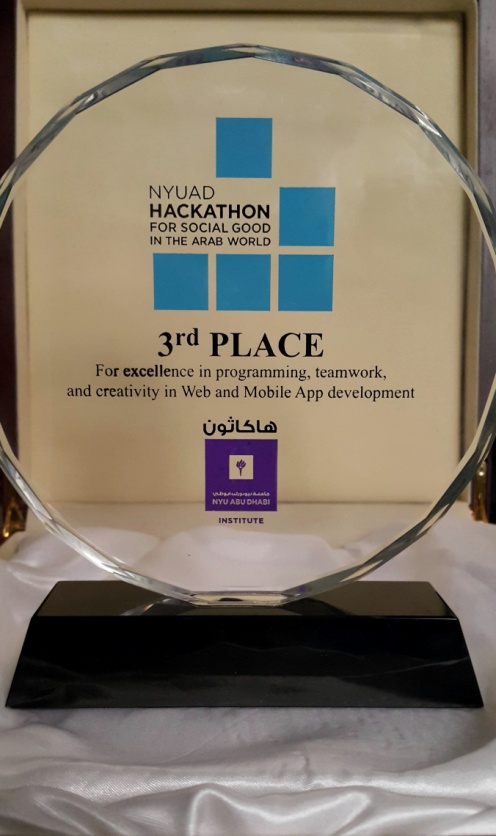 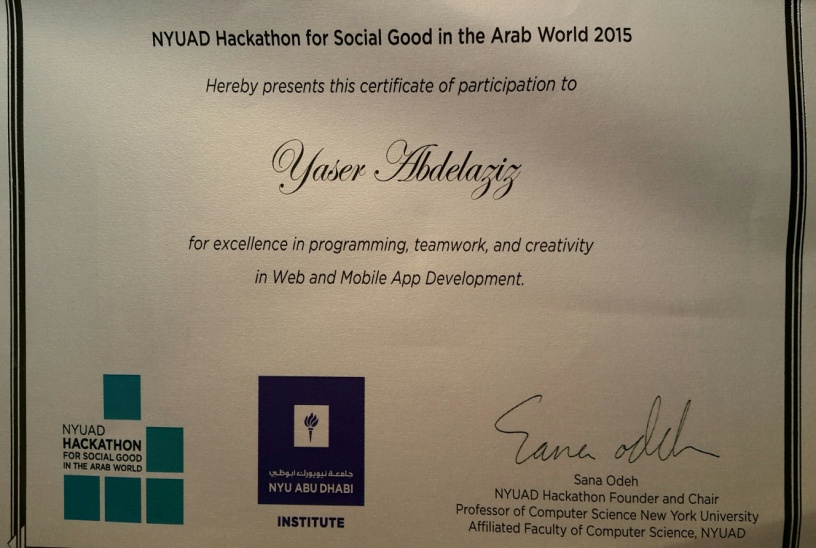 Four students have been nominated by Assoc. Prof. Mona Nasr and get the fully funded Scholarships to travel and participate at NewYork  University (NYUAD) Hackathon 2013, 2014, 2015.YearStudent NameLevelDepartment2013Saleh AhmedHend  Anwar4th Level4th LevelCSIS2014Hesham Housam 3rd LevelCS2015Yasser Abd El Aziz4th LevelCS